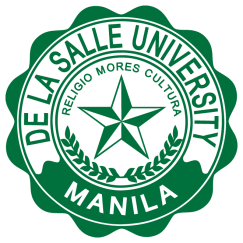 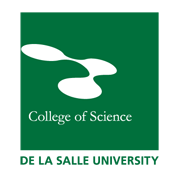 De La Salle UniversityCollege of ScienceDepartment of BiologyCertificate of Readiness for Oral Defense_______________________________                     Date	The thesis draft entitled __________________________________________________________________________________________________________________________________________________________________________________________________________________________________________________________________________________________________________________________________________________________________________prepared by _______________________________________________________________  has been checked and recommended for oral defense._______________________                     AdviserNoted by:Coordinator, BIORESEARCHDate: _________________________